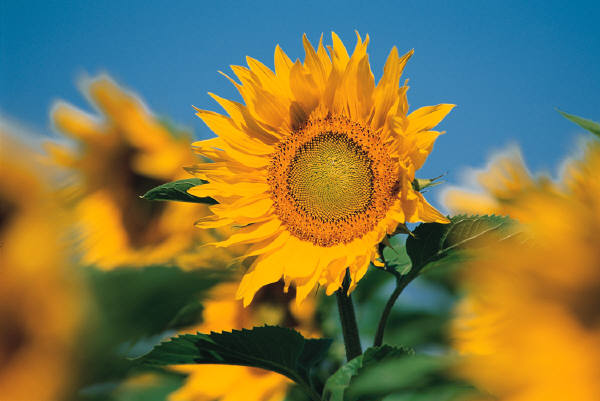 January 2024		Jan 28		Helen BradshawFebruary		Feb 4		Yvie Le Noury		Feb 11	Marybell Norman 		Feb 18	Mary Pease		Feb 25	Nicola RobinsonMarch		Mar 3		Clare Glynn-Riley			Mar 10	Madelaine Dawson		Mar 17	Angela de Garis		Mar 24	Laura Weeks		Mar 31	Charlotte CarrApril		Apr 7 		Sarah-Jane Allen		Apr 14	Karen Harrison			Apr 21	Caroline Allaby		Apr 28	Mary HallamMay		May 5 	Josie Le Cras		May 12	Angela Spillman		May 19	Vicky Archard		May 26	Margaret MacdonaldJune		Jun 2		Karen Harrison		Jun 9		Joanne Phillips		Jun 16		Sarah-Jane Allen		Jun 23		Millie Le Poidevin		Jun 30		Julie BulpittPlease feel free to swap if you can’t make the Sunday shown.  Just call Sarah-Jane (07781-400686) with any questions. Thank you! 